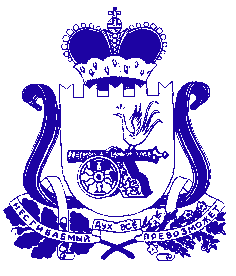 АДМИНИСТРАЦИЯ МУНИЦИПАЛЬНОГО ОБРАЗОВАНИЯ «ДЕМИДОВСКИЙ РАЙОН» СМОЛЕНСКОЙ ОБЛАСТИПОСТАНОВЛЕНИЕот 06.04.2021 № 200Об утверждении  проектов межевания   территорий земельных  участков под многоквартирными жилыми домами     По итогам публичных слушаний «Об утверждении проектов межевания территорий земельных участков под многоквартирными жилыми домами», руководствуясь статьями 45 и 46 Градостроительного кодекса Российской Федерации, Администрация муниципального образования «Демидовский район» Смоленской области,  Администрация муниципального образования «Демидовский район» Смоленской области ПОСТАНОВЛЯЕТ:Утвердить проекты межевания территорий земельных участков под многоквартирными жилыми домами, из земель населенных пунктов,  расположенными по адресам: 1.1. Российская Федерация, Смоленская область, Демидовский район, Демидовское городское поселение, г. Демидов, ул. Мелиоративная, 1, территориальная зона Ж.2-зона застройки малоэтажными жилыми домами; 1.2. Российская Федерация, Смоленская область, Демидовский район, Демидовское городское поселение, г. Демидов, ул. Мелиоративная, 1А, территориальная зона Ж.2-зона застройки малоэтажными жилыми домами; 1.3. Российская Федерация, Смоленская область, Демидовский район, Демидовское городское поселение, г. Демидов, ул. Мелиоративная, 3, территориальная зона Ж.2- зона застройки малоэтажными жилыми домами.2. Настоящее постановление  опубликовать в газете «Поречанка» и разместить на официальном сайте Администрации муниципального образования «Демидовский район» Смоленской области в информационно-телекоммуникационной сети «Интернет».Глава  муниципального образования «Демидовский район» Смоленской области	   	                            А.Ф. Семенов